Modelo de carta sobre las elecciones del Comité Escolar de Colaboración (CSC) y el Comité Asesor de ELA del Distrito (ELA-DAC)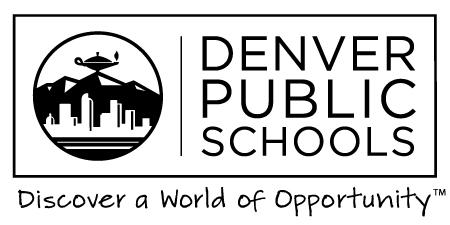 Carta sobre las elecciones del CSC y el ELA-DAC (Insert School Name)2016-2017Estimado <Insert position or title>:Todas las escuelas del Distrito de las Escuelas Públicas de Denver tienen organizaciones importantes que ayudan con la participación de las familias.  Una de estas organizaciones es el Comité Escolar de Colaboración (CSC).  EL CSC une al personal, a los padres, a los estudiantes y a los integrantes de la comunidad con el fin de crear e implementar un plan para promover el alto desempeño en la escuela. Otra organización que está presente en todas las escuelas que tienen un programa de Adquisición del Idioma Inglés (ELA, por su sigla en inglés) es el Comité Asesor de Padres de ELA.  A nivel del Distrito, existe el Comité Asesor de ELA del Distrito.Lo invitamos a unirse a estas organizaciones. A continuación le damos más información.Comités Escolares de Colaboración (CSC):El hecho de formar parte del CSC brinda la oportunidad emocionante de participar en nuestra comunidad escolar, por no mencionar la posibilidad de formar parte de la educación de todos nuestros estudiantes.  Nuestra escuela está trabajando para alcanzar unas metas excelentes y creemos que, al trabajar de forma conjunta, podremos lograrlas.Este año tenemos <insert number> vacantes en nuestro CSC y lo invitamos a acompañarnos.  Nos reunimos el día <meeting date> de cada mes y tendremos algunas reuniones adicionales entre febrero y abril.  Pedimos a los miembros del CSC que participen en las reuniones y que se comprometan a integrar el comité durante dos años (o un año, si corresponde).Si le interesa que su nombre aparezca en la lista de candidatos, lea a continuación. Si desea obtener más información sobre el CSC antes de tomar una decisión, no dude en comunicarse con <insert committee member’s name> al <insert committee member’s phone number or contact information> o hable con un representante actual del CSC.  Con gusto responderemos cualquier pregunta que tenga.Comités Asesores de Padres de ELATodas las escuelas del programa de Adquisición del Idioma Inglés (ELA) tienen su propio Comité Asesor de Padres. Los Comités Asesores de Padres de ELA (ELA-PAC) brindan información acerca del programa ELA de la escuela, aumentan la comunicación entre los padres de los estudiantes que aprenden inglés y el Distrito, verifican la implementación del programa ELA en la escuela y escuchan las inquietudes de los padres. Las reuniones están abiertas a todos los padres de los estudiantes que aprenden inglés. Consulte your school’s newsletter para informarse sobre la fecha de las reuniones del comité ELA-PAC de su escuela.Comité Asesor de ELA del DistritoEl Comité Asesor de ELA del Distrito (ELA-DAC) es un comité a nivel del Distrito para los padres de los estudiantes que aprenden inglés que se reúne todos los meses para analizar los temas que afectan a los estudiantes que aprenden inglés y a sus familias. Los integrantes de nuestro Comité Asesor de Padres tienen la emocionante oportunidad de formar parte del Consejo del DAC. El Consejo del DAC es un comité de liderazgo que forma parte del DAC y que se encarga de planificar los puntos a tratar, dirige las reuniones del DAC y sirve de enlace con otros padres y grupos comunitarios. Los integrantes del Consejo del DAC son electos por cada red a fin de garantizar que el consejo refleje la diversidad de los padres de los estudiantes que aprenden inglés de todo el Distrito. Adicionalmente, se reservan tres puestos en el Consejo del DAC para cada uno de los idiomas principales que hablan los estudiantes que aprenden inglés del Distrito (español, vietnamita y árabe). También se reservan dos puestos para los padres que han sido identificados como refugiados.Este año existen tres puestos en el Consejo del DAC por red.  El Consejo del DAC se reúne al menos una vez al mes y ocasionalmente tiene reuniones adicionales, según sea necesario.  Pedimos a los miembros del Consejo que participen en las reuniones mensuales del DAC y que se comprometan a permanecer como miembros durante todo el año.Si desea obtener más información sobre el Consejo del DAC antes de tomar una decisión, no dude en comunicarse con <insert committee member’s name> al<insert committee member’s phone number or contact information> o hable con un miembro actual del Consejo del DAC.  Con gusto responderemos cualquier pregunta que tenga.Proceso de nominaciónSi le interesa ocupar las vacantes para los cargos de los (parent, teacher, representative) en el Comité Escolar de Colaboración o en el Consejo del Comité Asesor del Distrito de ELA, llene el formulario de nominación que se incluye con esta carta y entréguelo en la oficina principal, a más tardar, el <insert nomination deadline>. Habrá una sesión de orientación para el CSC el (insert date), en la cual podrá obtener más información acerca del CSC y traer su boleta electoral. Se anunciarán los candidatos nominados para el Consejo del DAC en las reuniones del DAC del 6 y 7 de septiembre, a lo cual seguirán las elecciones basadas en redes.Gracias.<Name, Title>Formulario de nominación para el CSC y el ELA-DAC2016-2017Escuelas Públicas de Denver(Name of Your School)Your School NetworkEsta es una excelente oportunidad para que participemos más a fondo en la educación de nuestros jóvenes.  Entregue este formulario de nominación en la oficina de su escuela, a más tardar, el <insert nomination deadline>.  Juntos podemos promover un nuevo mundo de oportunidades educativas para la próxima generación.Me gustaría nominar a:  ☐ mí mismo			                    	         ☐ otra persona 	Para:     ☐ Comité Escolar de Colaboración (CSC) ☐ Consejo del Cómité Asesor de ELA del Distrito (ELA-DAC)  Si su nominación es para el Consejo del ELA-DAC...Marque su idioma principal:    ☐ Inglés   ☐ Español  ☐ Vietnamita  ☐Árabe  ☐ Otro: ________________________ ¿Se identifica como refugiado o asilado político?     ☐ Sí           ☐ NoNombre __________________________________ Número de teléfono __________________(Continúa en la próxima página.)Indique brevemente por qué usted (o su nominado) es el mejor candidato para integrar el o los comités antes indicados.___________________________________________________________________________________________________________________________________________________________________________________________________________________________________________________________________________________________________________________________________________________________________________________________________________________________________________________________________________________________________________________________________________________________________________________________________________________Cuéntenos algo acerca de usted (o de su nominado).  Agregue una breve descripción acerca de usted (o de su nominado) que podamos incluir junto a su nombre en la boleta electoral:___________________________________________________________________________________________________________________________________________________________________________________________________________________________________________________________________________________________________________________________________________________________________________________________________________________________________________________________________________________________________________________________________________________________________________________________________________________Me comprometo a asistir a todas las reuniones mensuales.  También entiendo que la frecuencia de las reuniones del CSC puede aumentar durante los meses de febrero a abril.Firma del nominado  _______________________________  Fecha ________________Cronología(Date):			Entrega de los formularios de nominación en la oficina principal(Date):			Carta a todos los padres con las boletas electorales adjuntas(Date):			Entrega de las boletas electorales en la oficina principal (Date):			Publicación de los resultados de la votación para el CSC en el tablero de anuncios del CSC9/7/16	:			Anuncio de los nominados al Consejo del ELA-DAC